Summer 5 Chatter Topics for Fox Class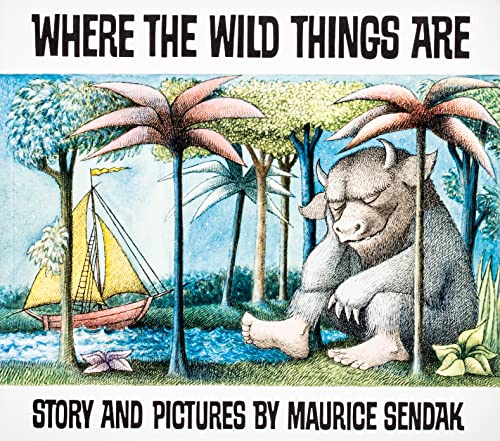 If you could land on any make believe island, where would you land?What would you find on your magical island?What can you see on the map of your island? What might happen in your adventure? Who would you take with you on your journey?